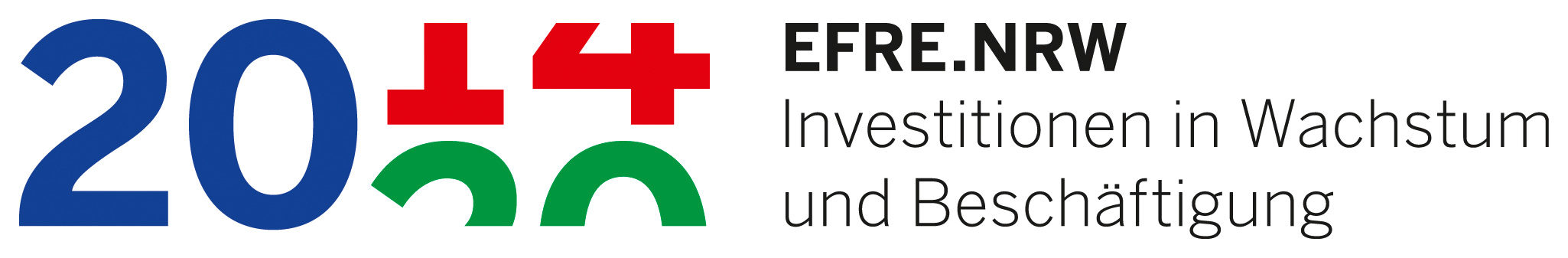 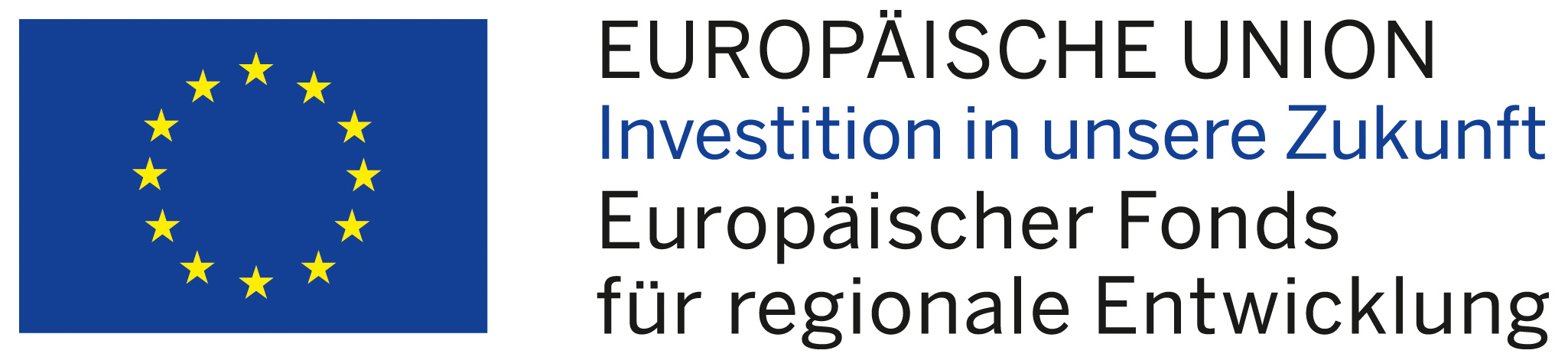 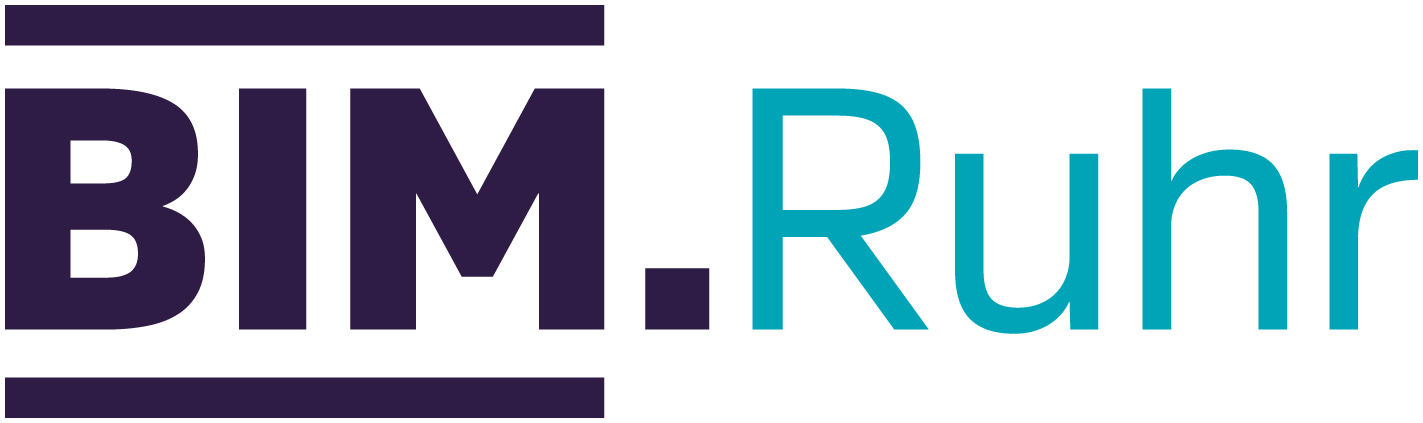 Bim-AbwicklungsplanNetzwerk Building InformationModeling Mittleres RuhrgebietBIM-ABWICKLUNGSPLAN (bap)hochschule Bochum, universität Duisburg-essenHochschule Bochum
BIM-InstitutUniversität Duisburg-Essen
Institut für Baubetrieb und BaumanagementBearbeitung:	Dr. rer. nat. Signe Mikulane 
	Elena Straßenmeyer, M. Sc. 
Ausgeführt im Rahmen des Projektes: 
Netzwerk Building Information Modeling Mittleres Ruhrgebiet (BIM.Ruhr), 
gefördert vom Europäischen Fonds für regionale Entwicklung (EFRE)
Datum der Veröffentlichung: 08.03.2023BIM-AbwicklungsplanEinleitung-VerwendungszweckIn diesem Dokument werden die Anforderungen des Auftraggebers beschrieben, die für die erfolgreiche Umsetzung der BIM-Ziele und BIM-Anwendungsfälle benötigt werden. Die AIA sind projektspezifisch und gegebenenfalls unter Rücksichtnahme auf bereits festgelegte Organisations-Anforderungen (OIR), Projekt-Informationsanforderungen (PIR) und Asset-Informationsanforderungen (AIR) zu erstellen.Bei diesem Dokument handelt es sich lediglich um eine Vorlage, die für die Erstellung der AIA verwendet werden kann, jedoch besteht kein Anspruch auf Vollständigkeit.Die Mustervorlage orientiert sich dabei an bereits erstellten Handreichungen und anderen Vorlagen wie den Handreichungen und Leitfäden des BIM4INFRA explizit Teil 2 „Leitfaden und Muster für Auftraggeber-Informationsanforderungen (AIA)“ und Teil 3 „Leitfaden und Muster für den BIM-Abwicklungsplan (BAP)“ sowie an deutschen Richtlinien wie beispielsweise der VDI 2552 Blatt 10.Gemäß VDI 2552 Blatt 10 gelten eine Reihe von Prinzipien bei der Erstellung der Auftraggeber-Informationsanforderungen, von denen nachfolgend einige der wichtigeren aufgelistet sind.Sie beschreiben die Qualität von Informationen, z. B. Umfang, Detailtiefe, Struktur, Format, Aktualität, nicht aber die Methode zur Erstellung der Informationen,sie sind projektbezogen und bilden einen Teil einer Vergabe oder Angebotsaufforderung,sie dürfen nicht im Widerspruch zu mitgeltenden Unterlagen stehen. Duplikationen von Inhalten mitgeltender Unterlagen sind zu vermeiden,Vermeidung von Redundanzen,keine Vergabestrategie darf durch das Vorhandensein von AIA bevorzugt oder benachteiligt werden.Weitere Rahmenbedingungen und Empfehlungen für die Erstellung der AIA können dem VDI 2552 Blatt 10 unter Kapitel 5.3 Prinzipien entnommen werden.GlossarDie Begrifflichkeiten orientieren sich insgesamt an der VDI 2552 Blatt 2 (06:2018) und an der DIN EN ISO 19650-1 (08:2019), werden hier jedoch vertragsbindend aufgelistet, für ein allgemeines Verständnis und eine einheitliche Verwendung der Begriffe.AllgemeinBerücksichtigung sollen nur Projektumstände finden, die für die spezifische Umsetzung der BIM-Ziele des Auftraggebers neue, genauere oder ergänzende Informationen liefern. Dabei gelten die Prinzipien aus der Einleitung dieser Mustervorlage.Der vorliegende BIM-Abwicklungsplan definiert eine Projektabwicklung im Open BIM Standard, sodass die Methodenfreiheit gewährleistet ist, die den Grundsatz der Methode bilden und gleichzeitig in der für die Kommune verpflichtenden VOB (§ 2 EU VOB/A) verankert ist.Es wird erwartet, dass der Auftragnehmer eine CDE für Daten mit unterschiedlichen Status (siehe Aufzählung in Kapitel 12.1) bereitstellt, diese ist somit Ausschreibungsgegenstand.ProjektinformationenDie allgemeinen Projektinformationen werden in der folgenden Tabelle veranschaulicht, nähere Details sowie Beschreibungen folgen im Anschluss daran.
*BAP muss für jede Ausschreibung bzw. vertragliche Beauftragung einzeln erstellt werdenWeitere mitgeltende Dokumente:Mögliche zusätzliche Informationen über Projektgegebenheiten, die einen Einfluss auf die Bearbeitung und Verwendungsabsicht der zu liefernden Daten und Informationen haben:……BIM-Ziele und BIM AnwendungsfälleBIM-Ziele unterteilen sich in die übergeordneten und projektübergreifenden Organisationsziele und die projektspezifischen Ziele. Umgesetzt werden diese durch die BIM-Anwendungsfälle (AWF), auch BIM-Anwendungen genannt.Die Tabelle 1 beschreibt den hierarchischen Kontext der Definition der BIM-Anwendungsfälle.Tabelle : Vorgehensweise bei der Definition von BIM-AnwendungsfällenDie projektspezifischen Ziele (siehe ausführliche Auflistung im Leitfaden) lassen sich gemäß der Lebenszyklusphasen unterteilen und beziehen sich ausschließlich auf das Projekt und stehen in direkter Abhängigkeit zu den übergeordneten und projektübergreifenden Organisationszielen.Der Zweck dieser BIM-Anwendungsfälle ist es das BIM-Modell für bestimmte Projektziele bzw. Projektaufgaben zu nutzen. Die folgenden BIM-AWF sind innerhalb des Projektverlaufs aufgrund der ausgewählten / gewünschten BIM-Ziele (Tabelle 1) durch den Auftragnehmer in der jeweiligen (angekreuzten) Leistungsphase umzusetzen:Tabelle : Festgelegte BIM-Anwendungsfälle angelehnt an externen Anhang 1 „Informationsanforderungskatalog“
Aufgrund der Auswahl der Anwendungsfälle bei einem Bauprojekt ergeben sich bestimmte inhaltliche Anforderungen an Daten und Modelle. Darunter fällt beispielsweise die Festlegung der Datenformate, die Zeitpunkte der Datenübergabe sowie die Zuständigkeiten für die Lieferung der Modelle. In den Anwendungsfällen werden diese Anforderungen vor Projektbeginn definiert und im BIM-Abwicklungsplan (BAP) durch die Zusammenarbeit der Beteiligten ergänzt.Vorhandene OIR und AIR sind vom Auftraggeber bei der Erstellung der AIA zu berücksichtigen, jedoch kein expliziter Bestandteil dieser. Daher müssen hier (wenn vorhanden) die vorher definierten Informationsanforderungen aus dem Informationsanforderungskatalog mit eingebunden werden, da sie kein expliziter Bestandteil sind, werden sie hier nicht noch einmal zusätzlich aufgelistet.Bereitgestellte digitale GrundlagenDer Umfang der Tabelle variiert je nachdem ob es sich um ein Neubauprojekt oder aber um ein Bestandsprojekt handelt.Variante 1:	NeubauWenn es sich um einen Neubau handelt, existieren nur wenige digitale Unterlagen, die als Grundlage für die Erstellung dieses Bauprojektes dienen. Voraussichtlich kann lediglich ein Bebauungsplan, Leitungsinformationen, Katasterpläne und Topographie eingereicht werden. Variante 2: 	BestandsbauWenn es sich um einen Bestandsbau handelt, existiert voraussichtlich ein umfangreiches Kontigent an unterschiedlichen heterogenen Bestandsunterlagen. Angefangen bei Bestandsplänen aller Gewerke über Prüfberichte bis hin zum (aktuellen) Bebauungsplan.Darüber hinaus werden hier lediglich die für die Umsetzung der ausgewählten BIM-Anwendungsfälle benötigten digitalen Datengrundlagen eingetragen, wie zum Beispiel Grundlagen, die im Zuge der Umsetzung der BIM-Anwendungsfälle bearbeitet oder in diese integriert werden müssen. Grund hierfür ist, dass nicht bereits ab diesem Projektschritt eine Redundanz durch „Zumüllen“ entstehen soll.Eine solche Tabelle über die bereitgestellten digitalen Grundlagen kann wie folgt aussehen: Digitale LiefergegenständeDie einzelnen Liefergegenstände werden gemäß der allgemeingültigen Leistungsphasen gegliedert und bilden die Basis für die zugehörigen Anwendungsfälle der jeweiligen Leistungsphase. Außerdem wird jedem Liefergegenstand der zugehörige Ausarbeitungsgrad (LOD) beigefügt.Tabelle : Digitale Liefergegenstände des ANRollen und Verantwortlichkeiten Dieser Abschnitt soll dem gesamten Projektteam einen Überblick über die Zuweisung der Rollen und Verantwortlichkeiten sowie deren Beziehungen vermitteln. Die im Projekt aufkommenden Rollen sind dabei präzise zu dokumentieren und den entsprechenden Beteiligten zuzuweisen (Tabelle 5). Die aufgelisteten Rollen unter 7.2 sind in Anlehnung an die VDI 2552 Blatt 7 erstellt worden. Die darauffolgende Matrix soll allen Projektbeteiligten einen ausreichenden Überblick darüber verschaffen, wer für welche Aufgabe verantwortlich ist und wer welche Daten, Informationen, Modelle, etc. liefern muss.Rollenorganigramm (optional) Kann bei größeren Projekten hilfreich sein und in die AIA mit integriert werden. Anderenfalls ist es nicht zu empfehlen, da der Aufwand den Nutzen übersteigt.Beispiel für ein mögliches Rollenorganigramm: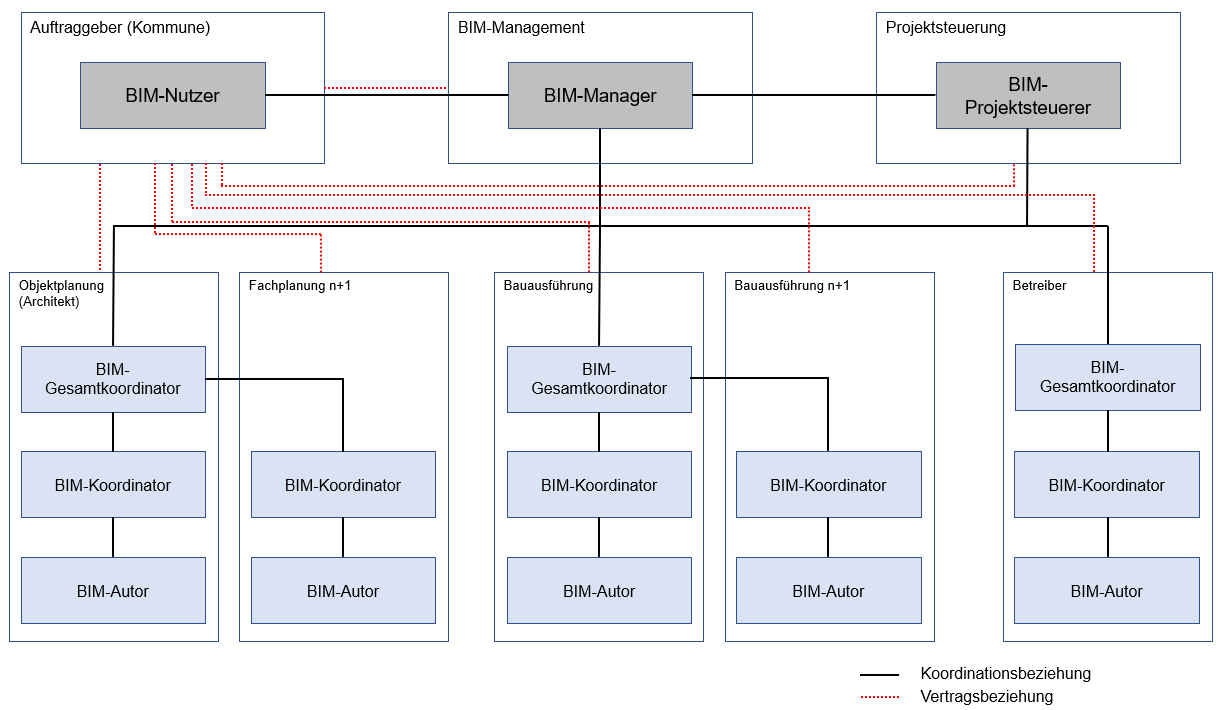 RollenbeschreibungenBIM-Nutzer*inDer BIM-Nutzer*in erarbeitet zusammen mit dem BIM-Manager*in die detaillierten Auftraggeber-Informationsanforderungen, wobei er vor allem Anforderungen an die Modellinhalte vorgibt. Darüber hinaus definiert er die übergeordneten Ziele, an denen sich das Bauprojekt während aller Lebensphasen orientieren muss.BIM-Manager*inDer BIM-Manager*in steuert, als Vertreter des AG, das strategische und operative Informationsmanagement und ist darüber hinaus für die Erstellung bzw. Umsetzung der BIM-Ziele, der BIM-Anwendungsfälle und der Auftraggeber-Informations-Anforderungen (AIA) sowie für die Mitwirkung bei der Erstellung des vorläufigen BIM-Abwicklungsplans (BAP) als auch dessen Fortschreibung und Freigabe verantwortlich. Er prüft die Einhaltung der Vorgaben der AIA und des BAPs durch die Auftragnehmer und ist deren Ansprechpartner für projekt- und BIM-spezifische Fragestellungen. Der BIM-Manager*in ist darüber hinaus für die Wahl und Verwaltung eines für den AG und das Projekt geeignete CDE (Common Data Environment) verantwortlich. Außerdem ist er auch für die Qualitätskontrolle und die Freigabe der Modelle zuständig.Gesamtes Verantwortlichkeitsportfolio eines BIM-Managers:Auftraggeber-Informationsanforderungen (AIA),BIM-Abwicklungsplan (BAP),Common Data Environment (CDE),Datensicherheit,Koordination,Meilensteine,Qualitätsmanagement,Schulung,Standards.BIM-Gesamtkoordinator*inDer BIM-Gesamtkoordinator*in ist im Regelfall beim Objektplaner (AN) angesiedelt, kann jedoch ebenfalls beim Rohbauer oder beim Betreiber präsent sein. In seinem Aufgabenbereich liegt die Entwicklung und Fortschreibung des BIM-Abwicklungsplan, sowie die Gesamtkoordination der weiteren an der Planung, Ausführung oder dem Betrieb beteiligten Unternehmen.Am Beispiel der Objektplanung ist der BIM-Gesamtkoordinator*in für die Zusammenführung der jeweiligen Fachmodelle zu einem Koordinationsmodell verantwortlich und hat dafür Sorge zu tragen, dass die geforderten Modellinhalte und Modellierungsrichtlinien von den jeweiligen BIM-Koordinatoren an die BIM-Autoren*innen weitergetragen werden und die Datenliefertermine entsprechend den Vorgaben im BIM-Abwicklungsplan eingehalten werden. Darüber hinaus führt er die Kollisionsprüfungen durch sowie ggf. notwendige Regelprüfungen.BIM-(Fach-)Koordinator*inDer BIM-(Fach-)Koordinator*in hat BIM-spezifische Fachkenntnisse und ist für die interne Koordination der Fachplanung, Ausführung oder des Betriebs verantwortlich. Er ist für die digitale Projektabwicklung in seinem jeweiligen Aufgabenbereich zuständig. Außerdem reicht er die Anforderungen des Auftraggebers, an den BIM-Autor*in oder die BIM-Autoren weiter und ist darüber hinaus für die Qualitätssicherung und interne Vorprüfung der BIM-Autorenleistung verantwortlich. Der BIM-Koordinator hat die vom BIM-Autor ausgeführte BIM-Leistung freizugeben und an den BIM-Gesamtkoordinator weiterzuleiten. Ansonsten agiert er als Ansprechpartner für Fragen rund um den allgemeinen BIM-Prozess.BIM-Autor*inDer BIM-Autor*in ist für die Erstellung, Bearbeitung und Pflege der Modellinhalte und aller damit verbundenen Attribute, sowie daraus abzuleitenden Plänen, Zeichnungen, Dokumente, Tabellen, etc. verantwortlich. Er ist für die fachliche Richtigkeit und die Einhaltung der geforderten Qualität verantwortlich. Einem BIM-Autor*in obliegt die Datenhoheit über seine erstellten Modelle oder Modellinhalte.Rollen ihre Verantwortlichkeiten und AufgabenIn der folgenden Tabelle werden den einzelnen BIM-Rollen ihre expliziten Verantwortlichkeiten und Aufgaben zugewiesen. Dabei werden Abkürzungen verwendet, die in der darunterliegenden Legende erläutert werden.Darüber hinaus soll festgelegt werden, ob ein Projektbeteiligter für die ergebnisreiche Umsetzung des Projektes oder aber auch für die Erbringung einer bestimmten Leistung eine spezifische Qualifikation benötigt und ob diese mittels Qualifikationsnachweis gefordert ist. Diese muss dann explizit in den AIA genannt werden und anschließend mittels Nachweisführung, d. h. beispielsweise durch Vorlegen eines Zertifikats oder anderer einschlägiger Dokumente oder aber durch einer anderweitigen Eignungsfeststellung (berufliche Referenzen) gefestigt werden.Zusätzlich muss der Auftraggeber festlegen, ob die von ihm geforderten Leistungen bzw. die Umsetzung des gesamten Projekts spezielle Schulungs- oder Trainingsmaßnahmen bedarf. Sollte der Auftraggeber der Ansicht sein, dass solche speziellen Maßnahmen notwendig sind, muss er diese innerhalb der AIA fest definieren. Dazu gehört auch, dass das Schulungsziel, respektive das Ziel der Trainingsmaßnahme, anschaulich dargestellt wird und der Auftraggeber festsetzt, wer die Maßnahme organisiert.Tabelle : Rollen und Verantwortlichkeiten Legende der verwendeten Abkürzungen:Nachweis der gewünschten weiteren Qualifikationen:Falls erforderlich, bitte Nachweise einfügen.Nachweis über zusätzliche Schulungen- und Trainingsmaßnahmen:Falls erforderlich, bitte Nachweise einfügen.Die vorgestellten Rollen mit ihren Verantwortlichkeiten und Aufgaben werden innerhalb der folgenden Tabelle den Projektbeteiligten zugewiesen:Tabelle : Rollenzuweisung an ProjektbeteiligteStrategie der ZusammenarbeitBesprechungsmanagementUmfasst einen konkreten Plan wie die Zusammenarbeit zwischen dem Auftraggeber und dem Auftragnehmer aussehen soll. Die konkreten Pläne umfassen die zeitliche, räumliche und technologische Zusammenarbeit, welche durch die folgende Tabelle erfasst werden kann:Tabelle : Terminplan PlanungsbesprechungenEntwicklungsprozess digitale Liefergegenstände zu KoordinationsmodellDie Tabelle dokumentiert, aus welchen digitalen Liefergegenständen (in diesem Fall Fachmodellen) die jeweilige Version des Koordinationsmodells besteht. Zusätzlich zum Namen des digitalen Liefergegenstandes muss ein Verweis auf die Version und ein 
kurzer Hinweis auf den Zweck der Zusammenführung eingefügt werden.Alle digitalen Liefergegenstände, die die Basis für ein Koordinationsmodell bilden, sind zu archivieren. Darüber hinaus sollen alle Kommentare und Ansichten in der CDE bzw. der gemeinsamen Datenumgebung abgelegt werden, dabei wird das BIM Collaboration Format (BCF) verwendet.DatenübergabezeitpunkteKonform zu der herkömmlichen Projektabwicklung benötigt auch die BIM – Methodik einen Planungsterminplan, welcher die Terminvorgaben für bestimmte Liefergegenstände enthält. Hierbei muss zwischen Organisationsterminen, d. h. internen Lieferzeitpunkten und verbindlichen Vertragsterminen (Basis für die Organisationstermine) unterschieden werden. Organisationstermine OT (→ Einzelfristen)Termine, die einen ungestörten Projektablauf sicherstellen sollen, aber der internen Organisation vorbehalten sind. Es ist dem AN freigestellt, interne Vereinbarungen zu Terminen aufzuzeigen. In diesen Zeiträumen erstellen die AN die vertraglich vereinbarten Leistungen und übergeben diese an den BIM-Gesamtkoordinator / BIM Koordinatoren. Dazu gehören auch Rückmeldefristen der Koordinatoren und Anpassungsfristen. Vertragstermine VTVerbindliche Lieferzeitpunkte, um die vertraglich vereinbarten Leistungen an den AG, ggf. nach Vorgaben der AIA, zu übergeben.
Tabelle : Planungsterminplan von Liefergegenständen QualitätssicherungDie Qualitätssicherung der digitalen Liefergegenstände des Projekts wird anhand von fünf Prüfkriterien kontrolliert. Sie teilt sich außerdem in zwei Abschnitte auf. Die erste Prüfung und Freigabe (Eigenüberwachung der Auftragnehmer → Spalte 1) erfolgt auftragnehmerseitig. Sollte hier alles als qualitätsgesichert empfunden werden, folgt die Kontrollprüfung des Auftraggebers (Fremdüberwachung → Spalte 2). Erst nach der auftraggeberseitigen Kontrolle erfolgt die Freigabe der digitalen Liefergegenstände.
(Endgültige) Prüfung zur Freigabe von Liefergegenständen:Die Prüfberichte, die unabhängig für die einzelnen digitalen Liefergegenstände vom AN erstellt werden müssen, müssen in der CDE abgelegt werden. Dabei muss bei der Erstellung der Prüfberichte darauf geachtet werden, dass die einzelnen digitalen Liefergegenstände stichpunktartig kontrolliert werden können.Modellstruktur und ModellinhalteBei der Modellierung ist zu beachten, dass alle relevanten Gebäudedaten digital zu erfassen sind. Die Anzahl der Fachmodelle, die erstellt werden, ist im Rahmen der AIA zu definieren und hängt von den definierten Anwendungsfällen und Anforderungen an das Gesamtmodell ab. Je nach Bauwerkstyp (Hoch-, Brücken- und / oder Infrastrukturbau) wird die Bauwerksstruktur (Ebenen, Geschosse, Schichtaufbau…) und Modellinhalte (Bauteilfamilien, Bauteile, Brandschutz, …) festgelegt.Grundsätzlich sind alle Bauteile mit den dafür vorgesehenen Werkzeugen der Modelliersoftware zu modellieren. Sollten für gewisse Objekte keine passenden Werkzeuge vorhanden sein, muss mit dem BIM-Manager eine anderweitig geeignete Art der Modellierung gewählt werden, die zusätzlich zu dokumentieren ist. Mehrschichtige Bauteile sind so zu modellieren, dass einzelne Schichten beim IFC-Export separiert, voneinander betrachtet werden können. Die Bauteile und Attribute müssen eindeutig und einheitlich benannt werden, Doppelnennungen sind zu vermeiden.Doppelte Bauteile oder Bauteilüberschneidungen innerhalb eines Modells sind zu vermeiden oder spätestens zum Zeitpunkt der Datenübergabezeitpunkte aus dem Modell zu entfernen.Alle Bauteile sind so detailgetreu zu modellieren, wie vereinbart (siehe LOIN).Kleinteilige Bauteile und spezifische Details, wie z. B. Schweiß- oder Schraubverbindungen sind, sofern diese nicht zwingend für den Verwendungszweck des Modells benötigt, nicht zu modellieren.Die Modellinhalte und Dateigrößen sind so gering wie möglich zu halten, es sind nur die geforderten Modellinhalte in ihrem jeweiligen Detailierungsgrad darzustellen.Öffnungen in Bauteilen sind explizit zu modellieren, stellen jedoch kein eigenständiges Bauteil dar, sondern müssen aus dem jeweiligen Bauteil ausgeschnitten und diesem zugeordnet werden.Koordinatenursprung / KoordinatensystemeFestlegung der Bezugsysteme, des Projektnullpunktes, der Nordrichtung und des führenden Koordinatensystems, zur Sicherstellung der Lagerichtigkeit aller digitaler Liefergegenstände und der Verwendung des gleichen geodätischen Bezugsystems. ProjekteinheitenHier werden alle im Modell verwendeten Einheiten aufgelistet: Tabelle : Verwendete Einheiten im Projekt (beispielhaft)BestandsmodellierungModellierungsanforderungen für Bestandsbauwerke mit Hilfe von LOIN möglich (siehe BIMKIT). Daher muss es hier nicht nochmal mit aufgenommen werden.Für die Bestandsmodellierung sollen sowohl sekundäre als auch originäre Daten als Modellierungsgrundlage angewendet werden (siehe nachfolgende Tabelle: „Grundlagendaten für die Bestandsmodellierung“).Sekundäre Daten (wie beispielsweise Bestands-, Leitungs- oder Sanierungspläne, Bauwerksbücher, usw.) müssen vom AG bereitgestellt werden. Je nach Vereinbarung, erfolgt die Erfassung originärer Daten (wie beispielsweise Punktwolke (TLS; UAV)) entweder auf Seiten des AG oder wird die Bestandserfassung auf Seiten des AN durchgeführt.AG definiert die Modellierungsgenauigkeit, davon wird die Genauigkeit der Bestandserfassung mittels TLS ausgemacht.Fertigstellungs- bzw. AusarbeitungsgradDer Fertigstellungs- bzw. Ausarbeitungsgrad bezieht sich lediglich auf die digitalen Liefergegenstände, die in Form von Modellen abgewickelt werden. Diese sollen mit Hilfe der in der DIN EN 17412 definierten Informationsbedarfstiefe (kurz: LOIN; Engl: Level of Information Need) festgehalten werden. Eine Vorlage für eine beispielhafte Tabelle befindet sich auf der nächsten Seite.Der Grad der Detaillierung kann aus der nachfolgenden Tabelle gemäß der VDI 2552-4 entnommen werden.Tabelle : Überblick der Detaillierungsgrade bzw. Ausarbeitungsgrade (LOD) gemäß VDI 2552-4 Namenskonvention für ProjektdatenInformationscontainer (Ordner), die im Rahmen des Projektes in der CDE abgelegt werden, sind Zwecks Durchgängigkeit und Nachvollziehbarkeit nach einer festgelegten Struktur zu benennen. Die Namenskonvention der Modelle sollte folgende Aspekte beinhalten:
Die Namenskonvention bei Arbeiten mit CDE sieht dann wie folgt aus:Die Namenskonvention bei Arbeiten ohne CDE:Projekt-ID_Fachmodell_Leistungsphase_Informationsersteller_
Gewerk_Ebene_Version_Datum_StatusDie Dateien werden im dazugehörigen Ordner des Projektes abgelegt. Nach der Ablage der neuerstellten Datei ist eine E-Mail zu erstellen, die entsprechend der Verteilerliste alle relevanten Personen darüber informiert, dass neue Daten vorhanden sind. Die hier festgelegte Namenskonvention ist zusätzlich in den BAP aufzunehmen.KlassifikationFür gewisse Auswertungen muss es gewährleistet sein, dass die Objekte der digitalen Modelle passend klassifiziert werden. Dabei können verschiedene Klassifikationssysteme verwendet werden, die als zusätzliches Sachmerkmal, für die jeweils zu klassifizierenden Objekte gespeichert wird.Der Auftragnehmer ist dafür verantwortlich sinnvolle und erfolgsversprechende Klassifikationssysteme für die jeweiligen Modellelemente zur Erfüllung der gewünschten Anwendungsfälle vorzuschlagen, die in der folgenden Tabelle aufgeführt werden.Tabelle : Vorgeschlagene Klassifikationssysteme des AuftragnehmersIm Rahmen der Verhandlungsgespräche auf Grundlage des eingereichten BAPs wird die Klassifikation finalisiert und schlussendlich vertraglich vereinbart. TechnologienCDE-Kollaboration / Gemeinsame DatenumgebungDie Informationen sollten in einer, für alle Betroffenen zugänglichen, Datenumgebung (CDE – Common Data Environment) in sogenannten Informationscontainern (Ordner) erfasst und verwaltet werden.Es wird erwartet, dass der Auftragnehmer eine CDE für Daten mit unterschiedlichen Status (siehe nachfolgende Aufzählung) bereitstellt, diese ist somit Ausschreibungsgegenstand.


Alle Dateien, die in der CDE abgelegt werden, sind mit einer eindeutigen ID zu versehen, welche vor Projektbeginn übergreifend festgelegt werden muss.Jedem Informationscontainer, ist ein Status zuzuweisen Die möglichen Status sind innerhalb der DIN EN ISO 19650-1 eindeutig definiert:Status „In Bearbeitung“Status „Geteilt“Status „Veröffentlicht“Status „Archiviert“Zusätzlich sind der Autor sowie das Datum des bereitgestellten Informationscontainers und das Datum des Übergangs von einem Status in den nächsten zu dokumentieren. Ziel ist ein transparentes Datenmanagement, in dem alle Schritte, die ein Informationscontainer durchläuft, zu jeder Zeit nachvollzogen werden können.Die CDE wird vom entsprechenden Auftragnehmer (Bitte Unternehmen/Name einfügen) gestellt und sollte folgende Informationen beinhalten:SoftwarewerkzeugeDer Auftragnehmer ist frei in der Wahl seiner Softwarewerkzeuge zur Umsetzung der einzelnen BIM-Leistungen, dabei muss er lediglich sicherstellen, dass die zu liefernden digitalen Gegenstände im geforderten Datenformat erstellt und exportiert werden können, sodass der Auftraggeber respektive Kommune damit arbeiten kann.DatensicherheitEs muss dafür Sorge getragen werden, dass lediglich Softwarewerkzeuge verwendet werden, die ihren Server-Standort in der EU haben.Weitere Sicherheitsstandards des Datenaustausches:Ggf. Abklärung mit der jeweiligen IT-Abteilung der Kommune, welche Anforderungen erfüllt sein müssenZur erfolgreichen Bearbeitung des Projektes wurden folgende Softwarelösungen 
verwendet:DatenaustauschformatIm folgenden Abschnitt werden alle Datenaustauschformate* aufgelistet, die im Laufe des Projektes für die Informationslieferung und dem Austausch von Daten benötigt 
werden. Jedem Liefergegenstand in das jeweilige Datenformat mit Version zuzuordnen.*in der Tabelle werden nur offene Dateiformate angegeben, da Open BIM angestrebt wird und die öffentlichen Auftraggeber gemäß VOB dazu verpflichtet sind (BIM.Ruhr fokussiert sich daher auf den Open BIM Ansatz)
Abk.BezeichnungBezeichnungFBDefinitionAIMAsset-InformationsmodellAsset-Informationsmodell-Informationsmodell für den BetriebAIRAsset-InformationsanforderungenAsset-Informationsanforderungen-Informationsbedarf zum Betrieb einer baulichen Anlage (Asset)AssetAsset-Baulicher Vermögensgegenstand wie Liegenschaft oder ein Bauwerk (inkl. Hochbau, Tiefbau, z. B. Gebäude, Anlagen, usw.)As-built-ModellAs-built-Modell-Im Zuge der Ausführung aufgenommenes, angepasstes Bauwerksmodell, das den IstZustand, d. h. den tatsächlich ausgeführten Zustand („wie-gebaut“), widerspiegeltBestandsmodell Bestandsmodell -Bauwerksmodell, das den Ist-Zustand 
eines Bauwerks, der bei der Bestandserfassung festgehalten wurde, abbildetAWFBIM Anwendungen
→ auch BIM-Anwendungsfälle (AWF) 
genannt, engl.: BIM Use CasesBIM Anwendungen
→ auch BIM-Anwendungsfälle (AWF) 
genannt, engl.: BIM Use CasesDurchführung eines spezifischen Prozesses oder eines Arbeitsschritts unter Anwendung der BIM-Methodik, z. B. die Ableitung von Plänen, Kostenberechnung, Simulation
→ stellen die Prozesse zur Erreichung der BIM-Ziele darBCFBIM-Collaboration-FormatBIM-Collaboration-Format-Herstellerneutrales Datenformat für den Austausch von Koordinationsnachrichten im Änderungsmanagement zwischen verschiedenen BIM-Softwareprodukten  BIM-Autor*inBIM-Autor*in-Projektmitglied, das das Datenmodell über den gesamten Lebenszyklus eines Bauwerks in Abstimmung mit den Informationskoordinatoren bearbeitetBIM-Koordinator*inBIM-Koordinator*inProjektmitglied, das im Rahmen des Wertschöpfungsprozesses für die operative Umsetzung der BIM-Ziele über den gesamten Lebenszyklus eines Bauwerks verantwortlich istBIM-Manager*inBIM-Manager*inProjektmitglied, das im Rahmen des Projektmanagementprozesses die Auftraggeber-Informationsanforderungen verfasst und BIM-Ziele und -Anwendungen definiertBIM-Nutzer*inBIM-Nutzer*inProjektmitglied, das das Datenmodell ausschließlich zur Informationsgewinnung nutzt und dem Modell keine Daten oder Informationen hinzufügtBIM-ZielErwartetes Ergebnis, das mittels Durchführung eines Prozesses unter Anwendung der BIM-Methode innerhalb einer Organisation oder eines Projekts erreicht werden sollClosed BIM--BIM-Prozesse, bei denen Softwareprodukte eines Herstellers und proprietäre Formate für den Datenaustausch verwendet werdenData Drops--Datenaustauschszenario / -übergabezeitpunktProzess zu einem definierten Zeitpunkt, bei dem Daten zwischen den Beteiligten ausgetauscht werdenEIRInformationsaustauschanforderungen--Liegenschaft--Grundstück mit oder ohne BebauungLODLevel of Development
→ LOD = LOG + LOIPlanungPlanungDetailierungsgrad, FertigstellungsgradFertigstellungsgrad der fachspezifischen Bauwerksmodelle zu einer bestimmten Projektphase und für die Freigabe der BIM-AnwendungenLOGLevel of Geometry 
(Teil des Level of Development)PlanungPlanungGeometrischer Detaillierungsgrad geometrischer Detaillierungsgrad der 
Modellelemente in fachspezifischen 
BauwerksmodellenLOILevel of Information(Teil des Level of Development)PlanungPlanungAlphanumerischer Detaillierungsgrad /  
Informationstiefe / Informationsinhalt Grad der Attribuierung der Modellelemente in fachspezifischen BauwerksmodellenLOINInformationsbedarfstiefeVorgabe, die den Umfang und Tiefe der Informationen definiert (beinhaltet unteranderem LOG und LOI)Modellelementeeinzelne Bauteile im Bauwerksmodell wie Türen, Fenster, Wände und StützenMVDModel View Definition 
(deutsch: Modellansichtsdefinition)beschreiben bestimmte Filter-Voreinstellungen beim Export von IFC DatensätzenOIROrganisations-Informations-
anforderungen--Relevanter strategischer Informationsbedarf der auftraggeberseitigen OrganisationOpen BIM--BIM-Prozesse, bei den Softwareprodukte verschiedener Hersteller und offene Formate (BCF, IFC) für den 
Datenaustausch verwendet werdenPIMProjekt-Informationsmodell--Informationsmodell während der Planungs- und AusführungsphasePIRProjekt-Informationsanforderungen--Projektspezifischer Informationsbedarf zur Umsetzung von Planung und BauausführungPWPunktwolkeVermessungVermessungMenge von Punkten, die dreidimensionale Strukturen bezeichnet, wobei die Punkte neben ihren Koordinaten (X, Y, Z) auch weitere Informationen wie Intensitäts- oder Farbwerte (z. B. RGB) enthalten können…Bei Bedarf bitte ergänzen.……Bei Bedarf bitte ergänzen.ProjektnameProjektnameProjektnameAuszufüllen von AG.
Auszufüllen von AG.
Auszufüllen von AG.
LageLageLageAuszufüllen von AG.
Auszufüllen von AG.
Auszufüllen von AG.
Projekt- / Leistungsphase* 
(der Beauftragung)Projekt- / Leistungsphase* 
(der Beauftragung)Projekt- / Leistungsphase* 
(der Beauftragung)Auszufüllen von AG.
Auszufüllen von AG.
Auszufüllen von AG.
AuftraggeberAuftraggeberAuftraggeberAuszufüllen von AG.
Auszufüllen von AG.
Auszufüllen von AG.
BeschreibungBeschreibungBeschreibungAuszufüllen von AG.
Auszufüllen von AG.
Auszufüllen von AG.
Ansprechpartner bei AGAnsprechpartner bei AGAnsprechpartner bei AGAuszufüllen von AG.
Auszufüllen von AG.
Auszufüllen von AG.
AIA Auftraggeber (Version / Datum)AIA Auftraggeber (Version / Datum)AIA Auftraggeber (Version / Datum)Auszufüllen von AG.
Auszufüllen von AG.
Auszufüllen von AG.

BAP Auftragnehmer
BAP Auftragnehmer
BAP Auftragnehmer
BAP Auftragnehmer
BAP Auftragnehmer
BAP AuftragnehmerNr.VersionDatumÄnderungVerfasserFreigabe AG
ja / nein, DatumBitte 
ausfüllen.Bitte 
ausfüllen.Bitte 
ausfüllen.---Bitte 
ausfüllen.Bitte 
ausfüllen.Nr.DokumententitelVersion / 
DatumDateiname1VOB Teil A, B und C 2019Auszufüllen von AG.
2Bei Bedarf auszufüllen von AG.x/xx.xx.2022Auszufüllen von AG.
3Bei Bedarf auszufüllen von AG.x/xx.xx.2022Auszufüllen von AG.
4…x/xx.xx.2022…
(Überordnete) 
OrganisationszieleProjektrelevante 
BIM-ZieleBIM-AnwendungsfälleAuszufüllen von AG.Auszufüllen von AG.…Auszufüllen von AG.Auszufüllen von AG....Auszufüllen von AG.Auszufüllen von AG.…Auszufüllen von AG.Auszufüllen von AG.... Auszufüllen von AG.Auszufüllen von AG.… Auszufüllen von AG.Auszufüllen von AG..........
...
......
...
.........
...
......
...
...Nr.BezeichnungDetaillierte Beschreibung des 
AWF im ProjektUmsetzung in LPHUmsetzung in LPHUmsetzung in LPHUmsetzung in LPHUmsetzung in LPHAuszufüllen von AG.Auszufüllen von AG.1
2
3
4
5
Auszufüllen von AG.Auszufüllen von AG.6
7
8
9
Auszufüllen von AG.Auszufüllen von AG.Bestand Bestand Bestand Bestand Bestand Auszufüllen von AG.Auszufüllen von AG.Betrieb Betrieb Betrieb Betrieb Betrieb Auszufüllen von AG.Auszufüllen von AG.1
2
3
4
5
Auszufüllen von AG.Auszufüllen von AG.6
7
8
9
Auszufüllen von AG.Auszufüllen von AG.Bestand Bestand Bestand Bestand Bestand Auszufüllen von AG.Auszufüllen von AG.Betrieb Betrieb Betrieb Betrieb Betrieb Auszufüllen von AG.Auszufüllen von AG.1
2
3
4
5
Auszufüllen von AG.Auszufüllen von AG.6
7
8
9
Auszufüllen von AG.Auszufüllen von AG.Bestand Bestand Bestand Bestand Bestand Auszufüllen von AG.Auszufüllen von AG.Betrieb Betrieb Betrieb Betrieb Betrieb Auszufüllen von AG.Auszufüllen von AG.……………Nr.Bereitgestellte digitale DatenDaten-
formatPrüfer 
AuftragnehmerseitigPrüf-
datumHinweise / Rückmeldung des AN1Auszufüllen von AG.…Hr. / Fr. Mustermannxx.xx.20xxBitte ausfüllen.
→ Geeignet. Aber hier bitte Bestandsplan 1 OG nachreichen.2Auszufüllen von AG.…Hr. / Fr.  Mustermannxx.xx.20xxBitte ausfüllen.
→ Geeignet. / Nicht geeignet.3Auszufüllen von AG.…Hr. / Fr.  Mustermannxx.xx.20xxBitte ausfüllen.
→ Geeignet. / Nicht geeignet.………………Liefergegenstand Detaillierte Beschreibung 
des AWF im ProjektUmsetzung in LPHUmsetzung in LPHUmsetzung in LPHUmsetzung in LPHUmsetzung in LPHLODLiefergegenstand 1(AWF: Bitte 
ausfüllen.)Bitte ausfüllen.1
2
3
4
5
LOG:Liefergegenstand 1(AWF: Bitte 
ausfüllen.)Bitte ausfüllen.1
2
3
4
5
Liefergegenstand 1(AWF: Bitte 
ausfüllen.)Bitte ausfüllen.6
78
9
LOI:Liefergegenstand 1(AWF: Bitte 
ausfüllen.)Bitte ausfüllen.6
78
9
Liefergegenstand 1(AWF: Bitte 
ausfüllen.)Bitte ausfüllen.Bestand Bestand Bestand Bestand Bestand Bestand Liefergegenstand 1(AWF: Bitte 
ausfüllen.)Bitte ausfüllen.Betrieb Betrieb Betrieb Betrieb Betrieb Betrieb Liefergegenstand 2(AWF: Bitte 
ausfüllen.)Bitte ausfüllen.1
2
3
4
5
LOG:Liefergegenstand 2(AWF: Bitte 
ausfüllen.)Bitte ausfüllen.1
2
3
4
5
Liefergegenstand 2(AWF: Bitte 
ausfüllen.)Bitte ausfüllen.6
7
8
9
LOI:Liefergegenstand 2(AWF: Bitte 
ausfüllen.)Bitte ausfüllen.6
7
8
9
Liefergegenstand 2(AWF: Bitte 
ausfüllen.)Bitte ausfüllen.Bestand Bestand Bestand Bestand Bestand Bestand Liefergegenstand 2(AWF: Bitte 
ausfüllen.)Bitte ausfüllen.Betrieb Betrieb Betrieb Betrieb Betrieb Betrieb Liefergegenstand 3(AWF: Bitte 
ausfüllen.)Bitte ausfüllen.1
2
3
4
5
LOG:Liefergegenstand 3(AWF: Bitte 
ausfüllen.)Bitte ausfüllen.1
2
3
4
5
Liefergegenstand 3(AWF: Bitte 
ausfüllen.)Bitte ausfüllen.6
7
8
9
LOI:Liefergegenstand 3(AWF: Bitte 
ausfüllen.)Bitte ausfüllen.6
7
8
9
Liefergegenstand 3(AWF: Bitte 
ausfüllen.)Bitte ausfüllen.Bestand Bestand Bestand Bestand Bestand Bestand Liefergegenstand 3(AWF: Bitte 
ausfüllen.)Bitte ausfüllen.Betrieb Betrieb Betrieb Betrieb Betrieb Betrieb ……………………Leistungen / 
AufgabenBIM RollenBIM RollenBIM RollenBIM RollenLeistungen / 
AufgabenAuftrag-
geber
(AG)BIM- 
Management
(BM)BIM-Gesamt-
koordination
(BG)BIM- 
Koordination (Alle)AIAA / K / U---BAPA / PK / FUUQualitätsmanagementAKUUDatensicherheitAKUUModellkoordination-AK / UUKollaborationsplattformAKUUStandards & 
RichtlinienAKUUSchulungen-K / UA-Meilensteine / 
InformationsaustauschAKUUAAnforderungenPPrüfung mit anschließender FreigabeUUmsetzung FFortschreibung /
AktualisierungenKKonzeption / ErstellungRolleAbk.UnternehmenNameKontaktAuftraggeberAGKommune ……Bitte ausfüllen.
AuftraggeberAGKommune ……Bitte ausfüllen.
BIM-ManagementBMBitte ausfüllen.…Bitte ausfüllen.
BIM-GesamtkoordinationBGBitte ausfüllen.…Bitte ausfüllen.
BIM-GesamtkoordinationBGBitte ausfüllen.…Bitte ausfüllen.
BIM-Koordination
Rohbau / StraßenbauBKBitte ausfüllen.…Bitte ausfüllen.
BIM-Koordination
Rohbau / StraßenbauBKBitte ausfüllen.…Bitte ausfüllen.
BIM-Koordination
VermessungBKBitte ausfüllen.…Bitte ausfüllen.
BIM-Koordination
VermessungBKBitte ausfüllen.…Bitte ausfüllen.
BIM-Koordination
TGABKBitte ausfüllen.…Bitte ausfüllen.……………
TerminFrequenzArtThemenTeilnehmerStartbesprechung
(Kickoff)Einmalig zu 
ProjektbeginnPräsenz / 
Online (Zoom, Teams, usw.)……






Regelmäßige Projekt- /
BaubesprechungenGemäß 
Vertrag im Abstand von _ WochenPräsenz / Online (Zoom, Teams, usw.)……Regelmäßige Projekt- /
BaubesprechungenStarttermin: xx.xx.20xxPräsenz / Online (Zoom, Teams, usw.)……Bei Bedarf bitte 
ergänzen.…………






……………






Version des KoordinationsmodellsDigitaler Liefergegenstand 1 V.Digitaler Liefergegenstand 2V.ZweckBitte ausfüllen.Bitte ausfüllen.…Bitte ausfüllen.…Bitte ausfüllen.


Bitte ausfüllen.Bitte ausfüllen.…Bitte ausfüllen.…Bitte ausfüllen.


Bitte ausfüllen.Bitte ausfüllen.…Bitte ausfüllen.…Bitte ausfüllen.


………………


AWFArtLiefergegenstandVon / AnLieferdatumFormat  OTLiefergegenstand 1Bitte eintragen. / 
Kommunexx.xx.20xx…  VTLiefergegenstand 1Bitte eintragen. / 
Kommunexx.xx.20xx… OTLiefergegenstand 2Bitte eintragen. / 
Kommunexx.xx.20xx… VTLiefergegenstand 2Bitte eintragen. / 
Kommunexx.xx.20xx… OTLiefergegenstand 3Bitte eintragen. / 
Kommunexx.xx.20xx… VTLiefergegenstand 3Bitte eintragen. / 
Kommunexx.xx.20xx… OTLiefergegenstand 4Bitte eintragen. / 
Kommunexx.xx.20xx… VTLiefergegenstand 4Bitte eintragen. / 
Kommunexx.xx.20xx… OTLiefergegenstand 5Bitte eintragen. / 
Kommunexx.xx.20xx… VTLiefergegenstand 5Bitte eintragen. / 
Kommunexx.xx.20xx… OTBei Bedarf bitte ergänzen.…xx.xx.20xx… VTBei Bedarf bitte ergänzen.…xx.xx.20xx…(Angeforderte) 
Digitale Liefergegenstände(Angeforderte) 
Digitale LiefergegenständeEinhaltung von …Prüfung / Freigabe durch …Prüfung / Freigabe durch …(Angeforderte) 
Digitale Liefergegenstände(Angeforderte) 
Digitale LiefergegenständeEinhaltung von …ANAG1.Bitte ausfüllen.Modellstruktur & -inhalte1.Bitte ausfüllen.Datenformat1.Bitte ausfüllen.Datengröße1.Bitte ausfüllen.Kollisionsfreiheit1.Bitte ausfüllen.Übereinstimmung abgeleitete Pläne und digitale Modelle2.Bitte ausfüllen.Modellstruktur & -inhalte2.Bitte ausfüllen.Datenformat2.Bitte ausfüllen.Datengröße2.Bitte ausfüllen.Kollisionsfreiheit2.Bitte ausfüllen.Übereinstimmung abgeleitete Pläne und digitale Modelle3. Bitte ausfüllen.……


…


KoordinatensystemAuszufüllen von AG.Auszufüllen von AG.Höhensystem Auszufüllen von AG.Auszufüllen von AG.Projektnullpunkt 
in WeltkoordinatenOstwert / 
Rechtswert [y]Nordwert /
Hochwert [x]Höhe [z]Projektnullpunkt 
in WeltkoordinatenAuszufüllen von AG.Auszufüllen von AG.Auszufüllen von AG.ProjekteinheitEinheitAbk.Höhe (NHN)MetermLängeMetermFlächeQuadratmeterm2VolumenKubikmeterm3WinkelGrad°Winkel (Geodäsie)GongonDatumJahr-Monat-TagYYYY-MM-DDZeitStunden:Minuten:Sekunden, dezimale Bruchteile einer Sekundehh:mm:ss,fMasseKilogrammkgNeigungGrad°StraßengefälleProzent%BahngefällePromille‰TemperaturGrad Celsius°CKosten / WährungEuro€………Grundlagedaten für die BestandsmodellierungGrundlagedaten für die BestandsmodellierungGrundlagedaten für die BestandsmodellierungSekundäre DatenBereitgestellt von AGBereitgestellt von AGAuszufüllen von AG.Auszufüllen von AG.Auszufüllen von AG.…Originäre DatenErfasst von:Erfasst von:Originäre DatenAGANAuszufüllen von AG.Auszufüllen von AG.Auszufüllen von AG.…Meilenstein der 
Informationsbereitstellung:Leistungsphase (z. B. Vorplanung, Entwurfsplanung inkl. Genehmigungsplanung, Ausführungsplanung)Leistungsphase (z. B. Vorplanung, Entwurfsplanung inkl. Genehmigungsplanung, Ausführungsplanung)Leistungsphase (z. B. Vorplanung, Entwurfsplanung inkl. Genehmigungsplanung, Ausführungsplanung)Anwendungsziel (AWF):Ableitbar von den AnwendungsfällenAbleitbar von den AnwendungsfällenAbleitbar von den AnwendungsfällenAkteur:Zuständiger ProjektbeteiligterZuständiger ProjektbeteiligterZuständiger ProjektbeteiligterObjekt:Bauteil/e, BauabschnittBauteil/e, BauabschnittBauteil/e, BauabschnittLOG:Geometrische InformationenGeometrische InformationenGeometrische InformationenDetaillierung:Angabe in LOD-Stufen (siehe die folgende Tabelle)
→ Vergleich bzw. Maß der Komplexität der 
Objektgeometrie mit dem realen ObjektAngabe in LOD-Stufen (siehe die folgende Tabelle)
→ Vergleich bzw. Maß der Komplexität der 
Objektgeometrie mit dem realen ObjektAngabe in LOD-Stufen (siehe die folgende Tabelle)
→ Vergleich bzw. Maß der Komplexität der 
Objektgeometrie mit dem realen ObjektGenauigkeit: Verwendung nur bei Bestandsmodellierung
Verwendung nur bei Bestandsmodellierung
Verwendung nur bei Bestandsmodellierung
Dimensionalität:0D:   Ortspunkt / Verortung
1D:   Linie, Kurve, Strecke
2D:   Oberfläche, Fläche
3D:   Körper, Volumen0D:   Ortspunkt / Verortung
1D:   Linie, Kurve, Strecke
2D:   Oberfläche, Fläche
3D:   Körper, Volumen0D:   Ortspunkt / Verortung
1D:   Linie, Kurve, Strecke
2D:   Oberfläche, Fläche
3D:   Körper, VolumenLage:Absolut:   Bezogen auf einen Referenzpunkt 
(bspw. Koordinatenursprung)Bezogen auf einen Referenzpunkt 
(bspw. Koordinatenursprung)Lage:Relativ:Bezogen auf ein anderes Objekt (Abstand)Bezogen auf ein anderes Objekt (Abstand)Darstellung:Realistisch 
SymbolischRealistisch 
SymbolischRealistisch 
SymbolischParametrisches Verhalten:explizit:   



explizit:   



Definition der Form als Außenmaßdarstellung (Eckpunkte, Kanten, Flächen), die keine Änderung der Form durch 
andere Parameter zulassenParametrisches Verhalten:konstruktiv:  konstruktiv:  Definition der Form als konstruktive Festkörpergeometrie, basierend auf 
geometrischen Primitiven und geschwungenen Festkörpern, die eine Änderung der Form durch Formparameter ermöglichen
Parametrisches Verhalten:parametrisch:  parametrisch:  Definition einer singulären Form / Anordnung von Formen durch Gleichungen, die Werte für die Formparameter bereitstellen, die Formänderung auf Grundlage von Objekt- oder Kontextmerkmalen 
ermöglichenLOI:Alphanumerische InformationenAlphanumerische InformationenAlphanumerische InformationenIdentifizierung:Name, Typenbezeichnung, Klassifizierung, 
Codierung, Referenzstruktur, Index, Nummerierung
Name, Typenbezeichnung, Klassifizierung, 
Codierung, Referenzstruktur, Index, Nummerierung
Name, Typenbezeichnung, Klassifizierung, 
Codierung, Referenzstruktur, Index, Nummerierung
Informationsgehalt:spezifische Merkmale, wie ein möglicher Wartungs-
bedarf, lasttragend / nicht tragend, usw.
spezifische Merkmale, wie ein möglicher Wartungs-
bedarf, lasttragend / nicht tragend, usw.
spezifische Merkmale, wie ein möglicher Wartungs-
bedarf, lasttragend / nicht tragend, usw.
Dokumentation:Satz Dokumente:Dokumente verschiedener Arten:
- Berichte (Zustandsbericht, Bodenuntersuchung, 
  Vorkalkulation, ...)
- Spezifikationen
- Handbücher (z. B. Wartungs- und Benutzerhand-
   buch)
- Fotos (z. B. Nachweisführung über erledigte 
  Arbeit oder bestehender Wetterverhältnisse)
- Handskizzen (z. B. Baustellenskizzen)
- unterzeichnete Dokumente 
  (Prüfbescheinigungen, Versicherungspolicen, ...)
- Ausdrucke geometrischer & alphanumerischer
  InformationenAusarbeitungsgrad LODBeschreibungLOD 100Das Modellelement wird sehr vereinfacht mithilfe eines Symbols oder einer generischen Repräsentation dargestellt. Des Weiteren werden wesentliche Eigenschaften definiert, die für die Vorplanung (konzeptionelle Planung) erforderlich sind. (→ bspw. Flächen, Längen, Lage, usw.)LOD 200Das Modellelement wird mit seiner ungefähren Position und Geometrie sowie wichtigen Eigenschaften angegeben. Ganz wesentlich sind Informationen zur Kostenberechnung, z. B. nach DIN 276. 
(→ bspw. Dimension, Form, Menge, usw. [ungefähre Geometrie])LOD 300Das Modellelement wird mit seiner genauen Position und Geometrie für die Ausführungsplanung oder Werkplanung angeben. Auf Basis dieses Modellelements kann die eigentliche Arbeitsvorbereitung erfolgen. In der Regel wird dieser Ausarbeitungsgrad auch für die Ermittlung der Mengen und das Aufstellen von Leistungsverzeichnissen verwendet.LOD 400Das Modellelement enthält alle geometrischen und alphanumerischen Informationen, die für die Erstellung oder den Umbau des Elements erforderlich sind. Hierzu gehören auch Montageanweisungen und die im Rahmen der Arbeitsvorbereitung spezifizierten Bauverfahren.LOD 500Das Modellelement repräsentiert das reale Element bezüglich Position und Geometrie. Des Weiteren werden Informationen zur Bauüberwachung und Dokumentation gespeichert.LOD 600Das Modellelement repräsentiert Informationen, die für das Facility-Management relevant sind. Gegebenenfalls kann der geometrische Detaillierungsgrad geringer sein als bei LOD 500.Datum der 
Erstellung20220518 = JJJJMMTT Projekt-IDAngabe der ProjektnummerBauteil / AbschnittUm welchen Bauabschnitt / welches Teilprojekt handelt es sich?Fachmodelle (beispielhaft aufgezählt und mit folgenden Buchstaben abgekürzt)Fachmodelle (beispielhaft aufgezählt und mit folgenden Buchstaben abgekürzt)PlanungsgrundlagePlanungsgrundlageAbkürzungFachmodellnameAuszufüllen von AG.Digitales GeländemodellAuszufüllen von AG.Bestandsmodell (Bauwerk)Auszufüllen von AG.Baugrundmodell……StraßenbauStraßenbauAbkürzungFachmodellnameAuszufüllen von AG.VerkehrsmodellAuszufüllen von AG.TrassierungsmodellAuszufüllen von AG.Straßenbaumodell……IngenieurbauIngenieurbauAbkürzungFachmodellnameAuszufüllen von AG.BrückenmodellAuszufüllen von AG.TunnelmodellAuszufüllen von AG.TragwerksmodellAuszufüllen von AG.Bewehrungsmodell……HochbauHochbauAbkürzungFachmodellnameAuszufüllen von AG.ArchitekturmodellAuszufüllen von AG.RohbaumodellAuszufüllen von AG.Heizungs-Lüftungs-Sanitär-Modell (TGA)……GenerellGenerellAbkürzungFachmodellnameAuszufüllen von AG.MengenmodellAuszufüllen von AG.Terminmodell…Bei Bedarf auszufüllen von AG.LeistungsphaseIn welcher Leistungsphase befindet sich das Modell (HOAI LPH 1-9)? 
Bestand? Betrieb?Informations-
erstellerz. B. Kürzel des Planungsbüros (Bsp.: Mustermann Architekten-MMA) oder Vergabe von Nummern je InstanzGewerkWelchem Gewerk entspringt das Modell?
→ bspw. ARC – Architektur, TWP – Tragwerksplanung, etc.EbeneFalls das Modell in Teilmodelle unterteilt wird, sollte zusätzlich die Ebene des Teilmodells angegeben werdenNummerZu Beginn des Projektes sollte jedem Fachplaner eine individuelle Nummer zwecks Identitätszuordnung zugewiesen werdenIndex / VersionBei der fortlaufenden Entwicklung der Modelle ist es unverzichtbar, die aktuellen Modellstände mit einem Index zu versehen, um den Verlauf der Entwicklung auch nach der Archivierung nachvollziehen zu können.Status der Datei
(gem. DIN SPEC
91391-1)Dieser Zusatz muss der Namenskonvention lediglich zugefügt werden, wenn innerhalb des Projektes nicht mit Hilfe einer CDE gearbeitet wird.DatumProjekt-IDBauteil/ 
AbschnittLeistungsphaseInformationserstellerGewerkEbeneNummerIndex
Beispiel
JJJJMMTT
P01
A
5
MMA
ARC
E01
0000
001
Ergebnis
JJJJMMTT_P01_A_5_MMA_ARC_E01_0000_01
JJJJMMTT_P01_A_5_MMA_ARC_E01_0000_01
JJJJMMTT_P01_A_5_MMA_ARC_E01_0000_01
JJJJMMTT_P01_A_5_MMA_ARC_E01_0000_01
JJJJMMTT_P01_A_5_MMA_ARC_E01_0000_01
JJJJMMTT_P01_A_5_MMA_ARC_E01_0000_01
JJJJMMTT_P01_A_5_MMA_ARC_E01_0000_01
JJJJMMTT_P01_A_5_MMA_ARC_E01_0000_01
JJJJMMTT_P01_A_5_MMA_ARC_E01_0000_01KlassifikationssystemBeschreibung und 
AnwendungModelle / ObjekteAuszufüllen von AG.Auszufüllen von AG.Auszufüllen von AG.Auszufüllen von AG.Auszufüllen von AG.Auszufüllen von AG.Auszufüllen von AG.Auszufüllen von AG.Auszufüllen von AG.………CDE-NameBitte ausfüllen.LinkBitte ausfüllen.Server LocationBitte ausfüllen.SoftwaretypNameVersionBIM-Modellierungssoftware:Bitte ausfüllen.Bitte ausfüllen.Qualitätsprüfungs-Software:Bitte ausfüllen.Bitte ausfüllen.
Kollaborationsplattform (CDE):Bitte ausfüllen.Bitte ausfüllen.
Computer-Aided Facility 
Management (CAFM):Bitte ausfüllen.Bitte ausfüllen.………
LiefergegenstandDatenformat (Übergabe)VersionDatenformat 
(Original)ÜbergabeterminFach-/TeilmodelleIFC*…Bitte ausfüllen.Bitte ausfüllen.Kommentare in digitalen Modellen, die im Rahmen der Modellprüfung und -koordination verwendet werden……Bitte ausfüllen.Bitte ausfüllen.Betriebsrelevante Daten……Bitte ausfüllen.Bitte ausfüllen.DokumentePDF…Bitte ausfüllen.Bitte ausfüllen.………Bitte ausfüllen.Bitte ausfüllen.